INSTITUCION EDUCATIVA GABRIEL RESTREPO MORENOCONCURSODISEÑEMOS NUESTRO LOGO Y SLOGAN“MEDELLÍN DIGTAL 2011”PARTICIPANTES: Estudiantes, maestros, padres de familia y egresados de la Institución.FECHA DEL CONCURSO:	Inicia: 	Abril 12 de 2011Termina: 	Abril 29 de 2011ORIENTACIONES:Originalidad, no puede ser copia o adaptación de modelos existentes.Presentación: En hoja tamaño carta; Logo con dimensiones de 14 x 14 cm; Slogan máximo entre 5 y 7 palabras.Utilizar los colores institucionales: azul, verde, amarillo y blanco.Técnica de dibujo libre.Un logotipo es un gráfico que identifica una persona, empresa, institución o producto. Los logotipos suelen incluir símbolos claramente asociados a quienes representan.Ejemplos: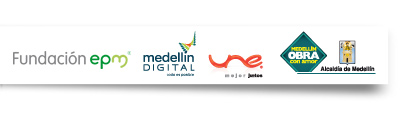 Un slogan o lema es una frase corta de fácil recordación de una idea o propósito publicitario.Ejemplos: 		Medellín Digital	“Todo es posible”UNE:			“Mejor juntos”		Alcaldía		“Medellín obra con amor”DESCARGA TU IMAGINACIÓN Y CREATIVIDAD PARTICIPANDO EN EL CONCURSOPREMIOS ATRACTIVOS PARA LOS TRES PRIMEROS PUESTOS